Консультация для родителей 
«Формирование самостоятельности 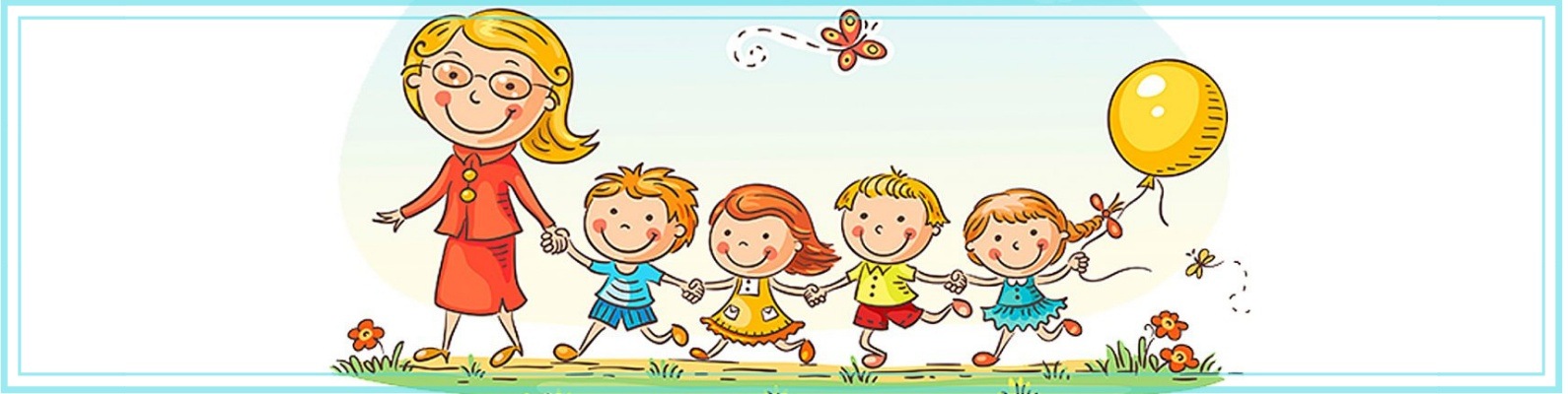 у детей 3-4 лет»Успешность ребёнка во многих видах деятельности зависит от способности проявить самостоятельность, управлять своими действиями, добиваться поставленных целей, которые ставятся перед ребёнком в воспитании и обучении. Всё это приобретается постепенно и только с помощью взрослого, родителя. Чтобы помочь ребёнку приобрести перечисленные раннее навыки, нужно знать, как в зависимости от возрастных особенностей формируется самостоятельность, управление действий.1. Речь как регулятор поведения В 3-4 года речь взрослого является регулирующей. Чтобы ребёнок понимал нас, наши требования, указания: они должны быть чёткими, конкретными и не длительными по содержанию. По словесной инструкции ребёнок ещё не может выполнять сложные действия. Можно давать их пошаговыми инструкциями, где переход от одних действий к другим.2. В познавательной сфере при помощи активности зрения, слуха, тактильных ощущений тела, рук, ног, ребёнок не может длительное время подчинять своё внимание и поведение - правилам предложенным взрослыми. Отсюда, необходимо развивать у ребёнка познавательный интерес к длительным видам деятельности, которые требуют наблюдательности, усидчивости. Формируйте в ребёнке интерес к объектам природы, учите наблюдать за изменениями в природе. Учите фиксировать внимание ребёнка на переменах, происходящих в ближайшей обстановке, на столе, в комнате. При длительной умственной, физической нагрузки ребёнок утомляем. 3. В воспитании и обучении учитывайте возрастные особенности детей. В 2,2 - 3 года ребёнок осознаёт себя как отдельного человека, отличного от взрослого, формируется образ «Я» (с помощью взрослого). Чтобы ребёнок стремился быть самостоятельным, выполнял действия, которые ему по силам:   - слушать взрослого;   - выполнять простые просьбы, поручения;   - умел подражать, повторять элементарные движения в игре, действия с игрушками, предметами;поощряйте похвалой, подбадриванием, создавайте маленькие игровые сюрпризы. Когда взрослый требует что-либо от ребёнка, помните, что ему не так легко это сделать и сориентироваться. Он стремится овладевать правилами (но не всегда), переносит требования в разные ситуации.• Не стоит переживать и настойчиво требовать от ребёнка выполнять все ваши указания. В этом возрасте дети больше опираются на свои личные, эгоистические интересы.• Поставленную цель задания или поручения, ребёнок может подменить на свою (соответствует возрасту). Пример: родители попросили ребёнка нарисовать забор, а он прорисовал траву, дождик.• Выполнение действий ребёнка в определённых видах деятельности (пример: умение слушать рассказ, познавать что-либо новое, культурно-гигиенические навыки, желание заниматься творчеством, конструировать из кубиков постройки, лепить из пластилина) зависит:- от личной заинтересованности;- от умений, которые сформировались при помощи взрослых; -от умений взрослого заинтересовать ребёнка к определённой деятельности с помощью игровых приёмов, методов поощрения, похвалы. 
• Игра и игровые приёмы являются лучшей стимуляцией для формирования 
самостоятельности, управлением действий.В подвижных играх учите ребёнка несложных движениям по образцу. 
Показывайте и обучайте ребёнка взаимодействовать с предметами конструкторами, разборными игрушками. При этом обратите внимание, как ребёнок относится к трудностям, если у него что-то не получается: - быстро теряет свой интерес и бросает заниматься деятельностью (нужно разобраться в чём дело) ребёнок по возрасту утомляем, либо плохо себя чувствует, возможно ему трудна эта деятельность и требуется не раз ребёнку показать и обучить в определённой деятельности; знания, которые даются могут быть не по возрасту; у ребёнка отсутствует упорство, настойчивость а это важное качество при обучении; - ребёнок нервничает и при этом не просит помощи взрослого (ребёнок возможно стремится быть самостоятельным, но виду малых знаний, навыков ему трудна деятельность, учите словесно ребёнка обращаться за вашей помощью);• Помните, именно в этом возрасте взрослый образец для подражания.Ребёнок стремится копировать ваши действия с игрушками, предметами. В настольных играх, при взаимодействии с игрушками, разыгрывайте сюжет игры, побуждайте ребёнка внимательно следить за образцом действий. Чтобы ребёнок мог повторять за вами.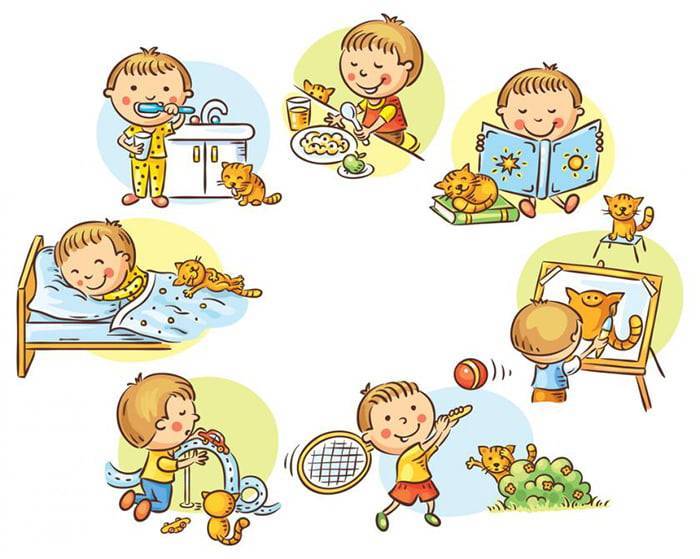 4. Воспитывайте культурно-гигиенические навыки• Продолжайте учить детей под контролем взрослого самостоятельно мыть руки перед едой, после прогулки.• Помогайте и направляйте ребёнка к привычке быть опрятным, аккуратным.Во время приёма пищи, при одевании, снятии одежды и складывании её в определённое место.• Приучайте ребёнка пользоваться индивидуальными предметами (носовой платок, салфетки, полотенце, расчёска) и складывать их в положенное место.От того как привьются культурно-гигиенические навыки сформируется привычка и отношение к трудовой деятельности. Умение трудиться развивает характер и целеустремлённость, стремление доводить поставленную цель до конца.Всё это создаёт благодатную почву при формировании познавательного интереса к интеллектуальной деятельности.«Помните философскую мысль: «Посеешь семена привычки, взойдут всходы поведения, от них пожнёшь характер» .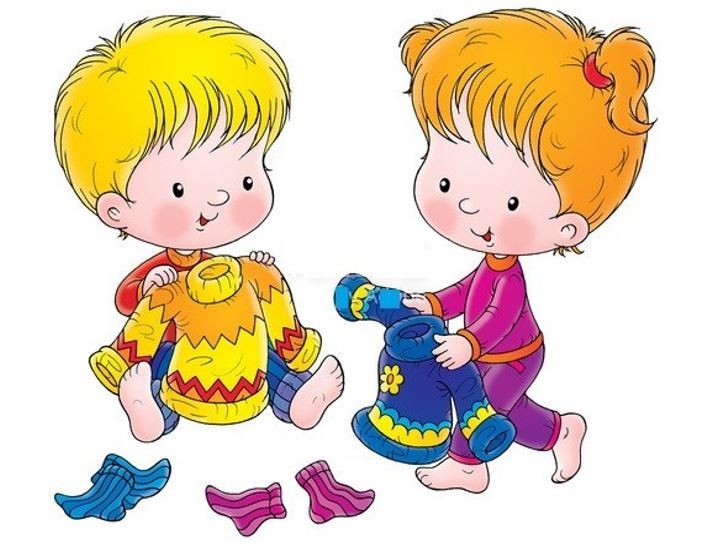 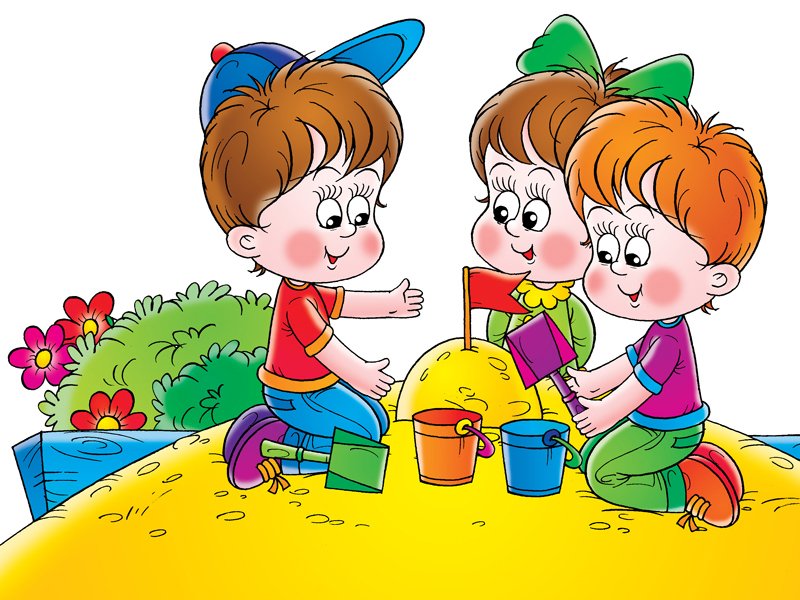 